This project has been funded with support from the European Commission.This publication [communication] reflects the views only of the author, and the Commission cannot be held responsible for any use which may be made of the information contained therein.Technology´s FootprintIntroductionWe all know that technology is important for us, and we are surrounded by technological devices during all time.Today we are going to talk about the recycling of technological appliances, and we are going to visit one of the managers of the devices in Andalucia.Objectives-Raise awareness for a good management of used devices.-Bring students to different artistic disciplines.-Teach students different ways of recycling those devices.-Raising awareness about the importance of responsible consumption.-Let them discover the management of those devices.ReceiversThis program is for all the students of Malaga, and can also accept people and groups from our city.Development of the activityThis educational activity, which will develop during school day and in the EMMA'S facilities. In these facilities we will be able to see how to recycle live, with artistic workshops, to spread the importance of recycle the waste of electrical appliances.This development will be developed into three phases:Phase 1-IntroductionIn this first phase, There will be a welcome speech, in this speech, we will have to analise the importance of recycling and later, we will be organised in four teams and rotate for all workshops.Phase 2-Educational workshopsEducational workshops Participation. During the development of the activity there will be four workshops of forty minutes and all students will participate in all workshops:	- The participants will visit the plant where all recycling processes of electrical waste will be explained.	-In this activity, the students will search accessories to make a mural.(It 	 	  includes the dismantling of some electrical appliances to get pieces).	-Workshop of making an artistic mural, using recycled materials.( It includes the pieces which were collected in last workshop).	-During this workshop, the participants will make a draw and a collage 	whose messages will be of awareness.This workshop has tried to encourage the sensitivity on recycling, using different artistic ways.All participating will have to get in each workshop, the objectives marked on this program.Phase 3- ConclusionsTo finish the activity, we will do a summary about we have worked along this school day, to secure worked concepts and encourage to our school community, the most significant aspects of this experience.Activity durationThis activity will be developing along morning, with a total length of five hours, including the move and return to the educative centre.The workshops will have one instructor for each twelve participants more or less.ApplicationIf your center are interested in participating in this activity, it will have to complete on line the application that you will find in section Green passport.If you have any question, you can contact with us through next number phones:951 92 69 41 / 687 42 11 47 or you can send us an e-mail : eduambiental1@malaga.eu.ACTVIDADES PROGRAMAS MOVILIDAD MÁLAGA1) Miércoles 27 de Abril de 2016 El pasaporte verde “  HUELLA”:Lugar: Instalaciones del P.I. GuadalhorceHora:  De 9 y cuarto a 1 y cuarto. Nos recogen el autobús del ayuntamiento a las 9 y cuarto en el instituto.Número de alumnos y profesores:  Entre 50 y 54.Resumen de la actividad:  Te acercamos a la huella ecológica que deja la tecnología, por medio de la visita a uno de los mayores gestores de este tipo de residuos en Andalucía. Además de conocer el destino final de aparatos tecnológicos, se desarrollará una serie de talleres artísticos donde los alumnos utilizarán materiales reciclados, con el objetivo de fomentar la sensibilización ambiental a través del arte:-Taller de elaboración de mural artístico con material reciclado.-Taller de dibujo (desarrollo de carteles de concienciación)Objetivos1) Sensibilizar acerca de la adecuada gestión de los residuos2) Acercar a los alumnos a diversas disciplinas artísticas3) Fomentar el conocimiento del reciclaje en su entorno más próximo4) Conocer cómo se gestionan los residuos.EQUIPO DE MONITORES: RCONARTEThis work is licensed under the Creative Commons Attribution-NonCommercial-ShareAlike 4.0 International License. To view a copy of this license, visit http://creativecommons.org/licenses/by-nc-sa/4.0/.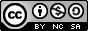 